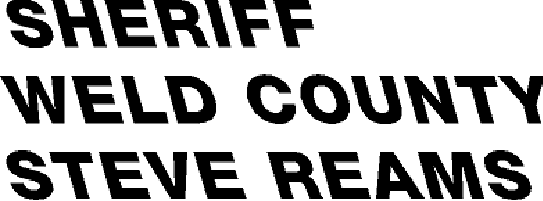 EVICTION WORKSHEET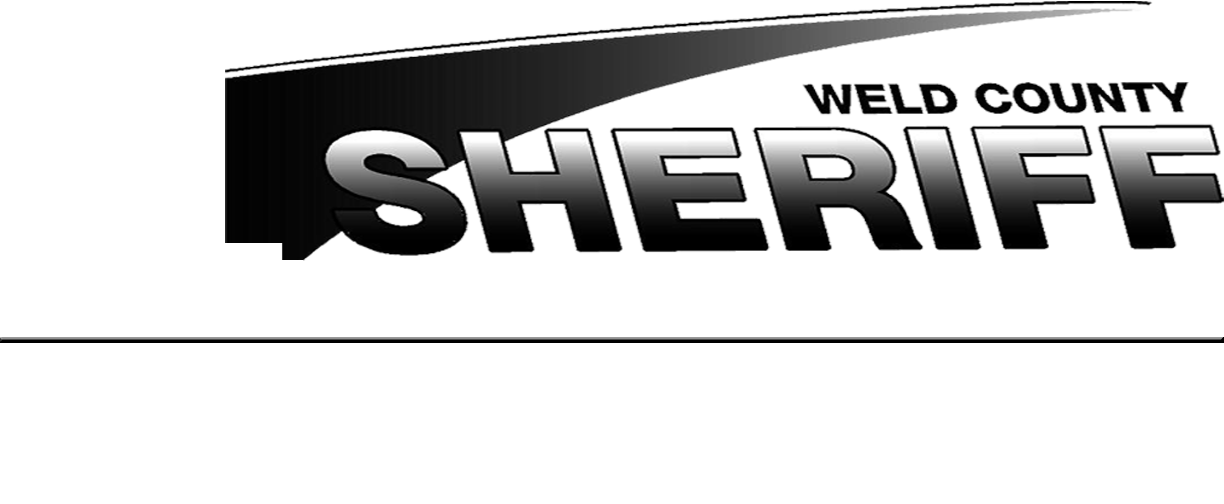 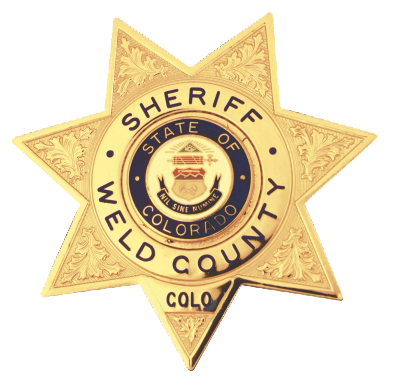 Plaintiff/Property Owner: 			Address: City:			Phone:Defendant(s)/Tenant(s): Address: City: 									Phone:Attorney: 								Phone: NUMBER YOU CAN BE REACHED AT ON EVICTION DAY:Local Contact/Moving company:   					Phone: Is defendant still there?  Y   N   Unk	How long have they lived there?  			 Have you seen them around?   Y    N	Have they moved anything out?	Y	N   UnkHazards at this address?  	  Any pets to be aware of?  	Security code/lockbox/key needed for entry to property?  	Info?  	WCSO CIVIL DIVISION USE ONLYEVICTION	TIME:Eviction dates and times are set by the Civil Unit and are subject to changeOrange